Majorca Daily Bulletin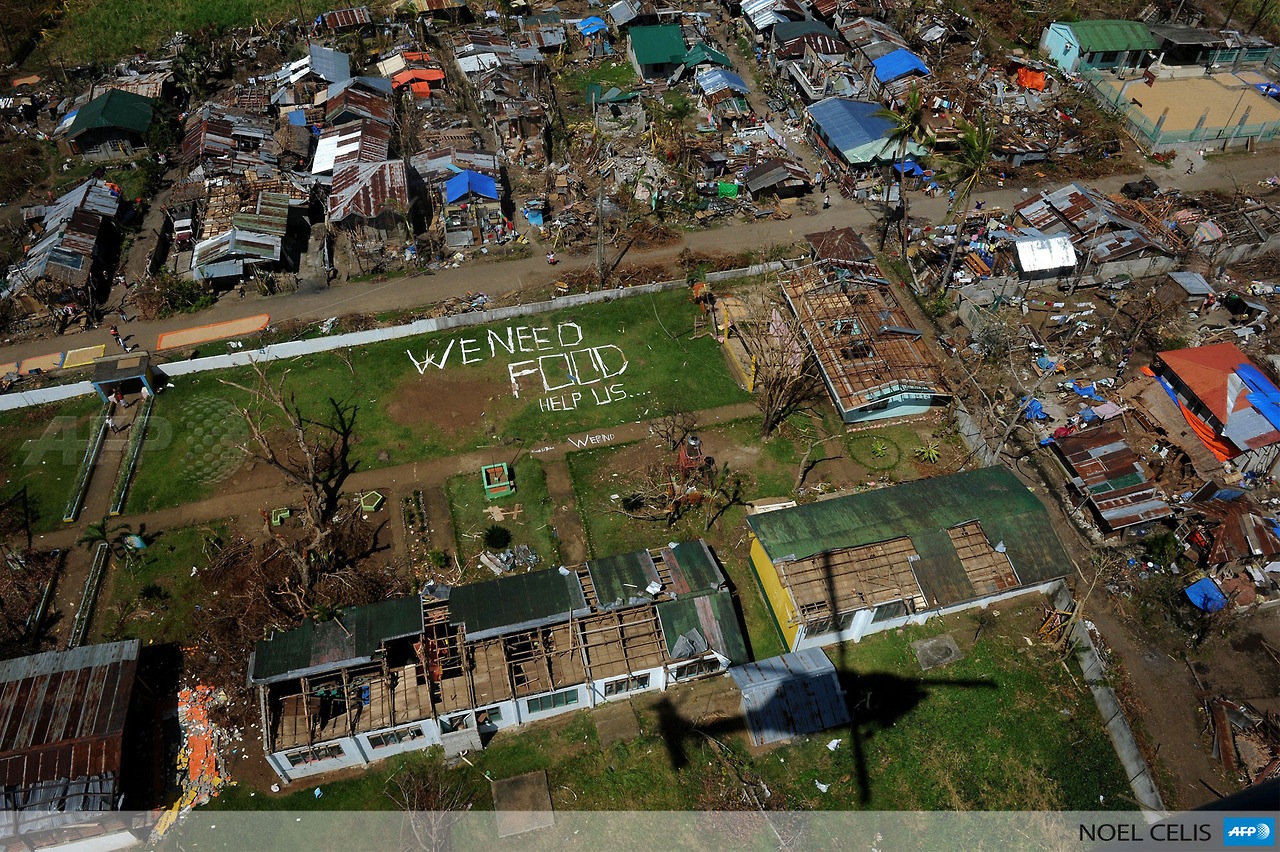 Hurricanes, cyclones, and typhoons are all the same weather phenomenon; we just use different names for these storms in different places. In the Atlantic and Northeast Pacific, the term “hurricane” is used. The same type of disturbance in the Northwest Pacific is called a “typhoon” and “cyclones” occur in the South Pacific and Indian Ocean. The ingredients for these storms include a pre-existing weather disturbance, warm tropical oceans, moisture, and relatively light winds. If the right conditions persist long enough, they can combine to produce the violent winds, incredible waves, torrential rains and floods we associate with this phenomenon.In the Atlantic, hurricane season officially runs from June 1st to November 30th. However, while 97% of tropical activity occurs during this time period, there is nothing magical in these dates, and hurricanes have occurred outside of these six months.  By Louis Clay